國立苗栗高級商業職業學校106學年度第一學期「生涯主題專題演講」活動照片(一)◎活動時間：107年1月10日(星期三) 下午13：00-14：50◎活動地點：立功館◎活動主題：就業趨勢與科系選擇◎主講者：臧聲遠先生　（就業趨勢雜誌顧問）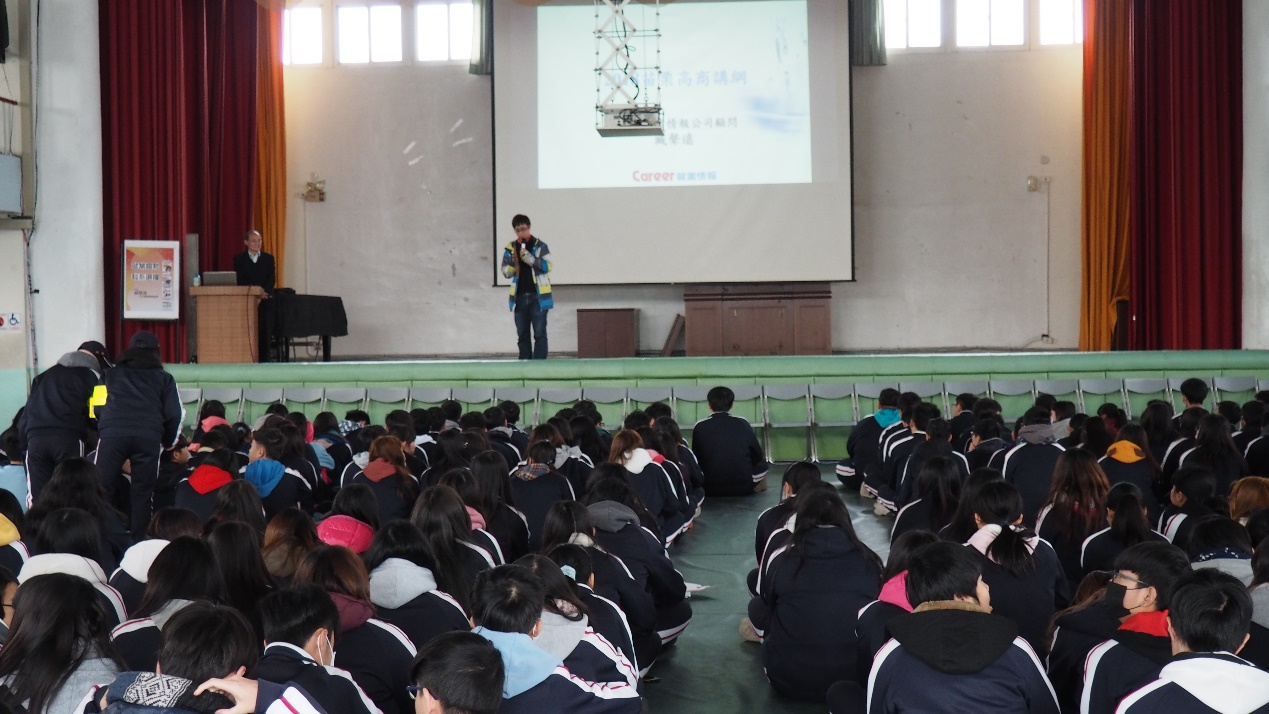 輔導主任介紹演講者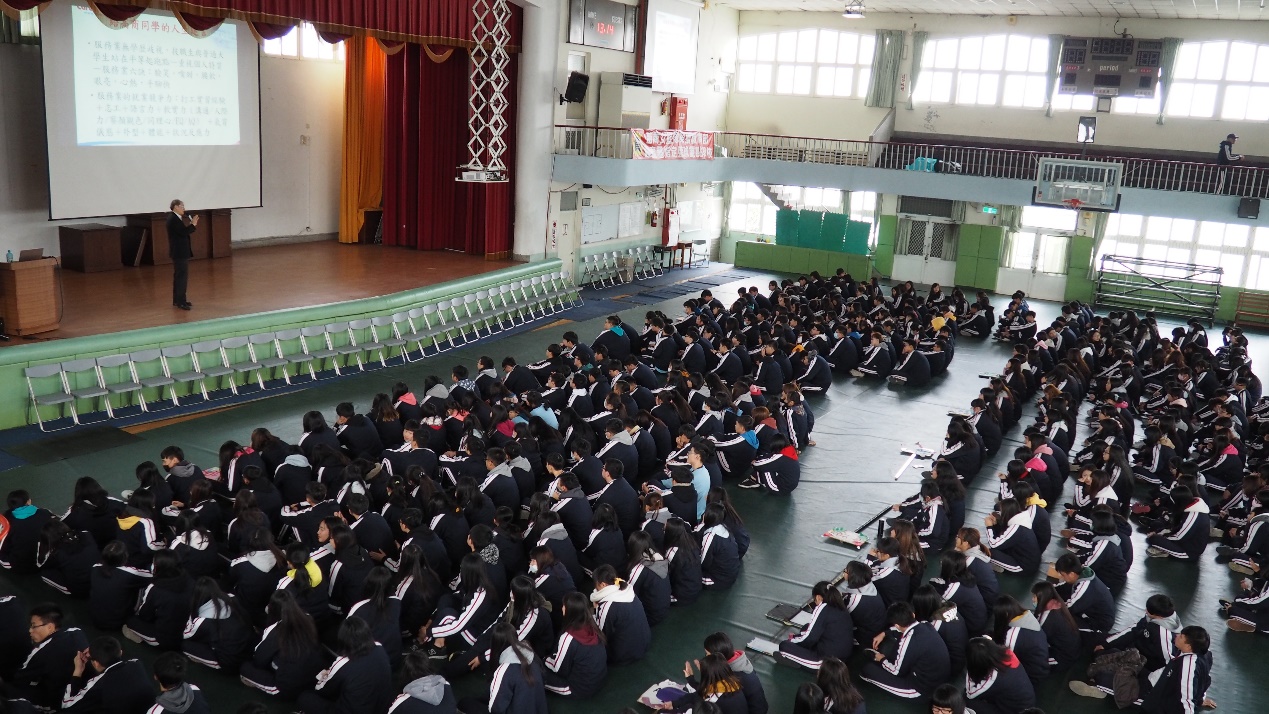 演講現場